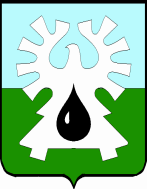 МУНИЦИПАЛЬНОЕ ОБРАЗОВАНИЕ ГОРОД УРАЙХанты-Мансийский автономный округ - ЮграАДМИНИСТРАЦИЯ ГОРОДА УРАЙПОСТАНОВЛЕНИЕот ____________                                                                                                          №________     О внесении изменений в  приложение 1 к постановлению администрации города Урай от 01.12.2016 №3712На основании подпункта 3 пункта 2 статьи 78 Бюджетного кодекса Российской Федерации: 1. Внести изменения в приложение 1 к постановлению администрации города Урай от 01.12.2016 №3712 «Об утверждении Порядка предоставления субсидии на частичное возмещение затрат по транспортному обслуживанию населения и юридических лиц при переправлении через грузовую и пассажирскую переправы, организованные через реку Конда в летний и зимний периоды»:1) Пункт 2 изложить в новой редакции:          «2. Целью предоставления субсидии является реализация мероприятия муниципальной программы «Развитие транспортной системы города Урай» на 2016 - 2020 годы, утвержденной постановлением администрации города Урай от 30.09.2015 №3209,  по организации транспортного обслуживания населения и юридических лиц при переправлении через грузовую и пассажирскую переправы, организованные через реку Конда в летний и зимний периоды.Субсидия предоставляется на частичное возмещение затрат, связанных с организацией транспортного обслуживания населения и юридических лиц при переправлении через грузовую и пассажирскую переправы, организованные через реку Конда в летний и зимний периоды, согласно направлениям затрат, указанных в соответствии с приложением 1 к Порядку.».2) Подпункт 3 пункта 4 изложить в новой редакции:«3) Организация – юридическое лицо не должно находиться в процессе реорганизации, ликвидации, в отношении его не введена процедура банкротства, его деятельность не приостановлена в порядке, предусмотренном законодательством Российской Федерации, а организация – индивидуальный предприниматель не должен прекратить деятельность в качестве индивидуального предпринимателя.».  3) Абзац пятый пункта 5 изложить в новой редакции: «Для участия в отборе организация подает в орган, осуществляющий прием заявок,  заявку по форме, установленной постановлением администрации города Урай о проведении отбора. В составе заявки прилагаются документы, подтверждающие полномочия лица, подписавшего заявку, на осуществление действий от имени организации; наличие ремонтно-производственной базы и квалифицированного персонала; предложение о размере субсидии с разбивкой по месяцам; график транспортного обслуживания населения и юридических лиц при переправлении через грузовую и пассажирскую переправы, организованные через реку Конда в летний и зимний периоды.».4) Дополнить  пункт 10 абзацем седьмым следующего содержания:         «В случае, если в период приема заявок для участия в отборе не поступило ни одной заявки либо комиссией установлено, что ни одна из принявших участие в отборе организаций не соответствует категории организаций, которые вправе принять участие в отборе, определенной пунктом 2 Порядка, и (или) содержащиеся в поданной (-ых) заявке (-ах) условия не соответствуют критериям отбора, установленным пунктом 6 Порядка, комиссия принимает решение о признании отбора организации для обеспечения транспортного обслуживания населения и юридических лиц при переправлении через грузовую и пассажирскую переправы, организованные через реку Конда в летний и зимний периоды несостоявшимся, которое оформляется протоколом.».5) Пункт 11 изложить в новой редакции: «11. На основании протокола комиссии администрация города Урай принимает решение в форме постановления администрации города Урай  о признании организации победительницей отбора и заключении соглашения о предоставлении субсидии на возмещение затрат, связанных с организацией транспортного обслуживания населения и юридических лиц при переправлении через грузовую и пассажирскую переправы, организованные через реку Конда в летний и зимний периоды. Проект решения вносится в администрацию города Урай отделом дорожного хозяйства и транспорта в установленном порядке.Решение  принимается не позднее пяти рабочих дней со дня подписания комиссией протокола о результатах отбора.».6)  Подпункт «в» подпункта 5 пункта 14 изложить в новой редакции:«в) организация – юридическое лицо не должно находиться в процессе реорганизации, ликвидации, в отношении его не введена процедура банкротства, его деятельность не приостановлена в порядке, предусмотренном законодательством Российской Федерации, а организация – индивидуальный предприниматель не должен прекратить деятельность в качестве индивидуального предпринимателя.».7) Пункт 15 дополнить абзацем вторым следующего содержания:          «Соглашение о предоставлении субсидии (дополнительное соглашение к соглашению, в том числе дополнительное соглашение о расторжении соглашения (при необходимости) оформляется в соответствии с типовой формой, установленной  Комитетом по финансам администрации города Урай.».          8) В пункте 19 слова «после предоставления получателем субсидии отчетности в соответствии с пунктом 20 Порядка» заменить  словами  «после принятия администрацией города Урай решения о предоставлении субсидии (в размере ежемесячного платежа) в соответствии с пунктами 20 - 22 Порядка».          9) В пункте 23 после слов «в предоставлении субсидии» дополнить словами «(в размере ежемесячного платежа)».         10) Раздел 2 дополнить пунктом 23.1 следующего содержания:         «23.1. Результатом предоставления субсидии, в рамках установленного муниципальной программой «Развитие транспортной системы города Урай» на 2016 - 2020 годы, целевого показателя является  сохранение уровня обеспеченности населения в транспортном обслуживании 100%.». 2. Опубликовать  постановление в газете «Знамя» и разместить на официальном сайте органов местного самоуправления города Урай в информационно-телекоммуникационной сети «Интернет».3.  Контроль за выполнением постановления возложить на заместителя главы  города Урай И.А.Козлова.Исполняющий обязанности главы города Урай                                                                   В.В.Гамузов